Anexez la prezenta declaraţie copii ale documentelor, certificate de conformitate cu originalul, conform art. 64 alin. (5) din Legea nr. 207/2015 privind Codul de procedură fiscală, cu modificările şi completările ulterioare, după cum urmează:1…………………………………………………………..	4…………………………………………………………..	7…………………………………………………………..2…………………………………………………………..	5…………………………………………………………..	8…………………………………………………………..3…………………………………………………………..  6…………………………………………………………..	9…………………………………………………………..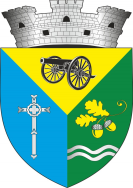 ROMÂNIAJudeţul  Ilfov Oras Chitila - Serviciul Impozite şi TaxeCodul de înregistrare fiscală: 4420848 Şos Banatului nr. 109A, telefon 021.436.30.09 fax 0372.00.32.71Adresa de poştă electronică a organului fiscal: impozitesitaxe@primariachitila.roROMÂNIAJudeţul  Ilfov Oras Chitila - Serviciul Impozite şi TaxeCodul de înregistrare fiscală: 4420848 Şos Banatului nr. 109A, telefon 021.436.30.09 fax 0372.00.32.71Adresa de poştă electronică a organului fiscal: impozitesitaxe@primariachitila.roROMÂNIAJudeţul  Ilfov Oras Chitila - Serviciul Impozite şi TaxeCodul de înregistrare fiscală: 4420848 Şos Banatului nr. 109A, telefon 021.436.30.09 fax 0372.00.32.71Adresa de poştă electronică a organului fiscal: impozitesitaxe@primariachitila.roROMÂNIAJudeţul  Ilfov Oras Chitila - Serviciul Impozite şi TaxeCodul de înregistrare fiscală: 4420848 Şos Banatului nr. 109A, telefon 021.436.30.09 fax 0372.00.32.71Adresa de poştă electronică a organului fiscal: impozitesitaxe@primariachitila.roROMÂNIAJudeţul  Ilfov Oras Chitila - Serviciul Impozite şi TaxeCodul de înregistrare fiscală: 4420848 Şos Banatului nr. 109A, telefon 021.436.30.09 fax 0372.00.32.71Adresa de poştă electronică a organului fiscal: impozitesitaxe@primariachitila.roModel 2016 ITL - 002Numărul de rol nominal unicRegistrul agricolTipul:Volumul:Poziţia:Poziţia:DECLARAŢIE FISCALĂ: PENTRU STABILIREA IMPOZITULUI/TAXEI PE CLĂDIRILE REZIDENŢIALE / NEREZIDENȚIALE/ CU DESTINAȚIE MIXTĂ AFLATE ÎN PROPRIETATEA PERSOANELOR JURIDICEPENTRU STABILIREA IMPOZITULUI/TAXEI PE CLĂDIRILE REZIDENŢIALE / NEREZIDENȚIALE/ CU DESTINAȚIE MIXTĂ AFLATE ÎN PROPRIETATEA PERSOANELOR JURIDICEPENTRU STABILIREA IMPOZITULUI/TAXEI PE CLĂDIRILE REZIDENŢIALE / NEREZIDENȚIALE/ CU DESTINAȚIE MIXTĂ AFLATE ÎN PROPRIETATEA PERSOANELOR JURIDICEPENTRU STABILIREA IMPOZITULUI/TAXEI PE CLĂDIRILE REZIDENŢIALE / NEREZIDENȚIALE/ CU DESTINAȚIE MIXTĂ AFLATE ÎN PROPRIETATEA PERSOANELOR JURIDICEPENTRU STABILIREA IMPOZITULUI/TAXEI PE CLĂDIRILE REZIDENŢIALE / NEREZIDENȚIALE/ CU DESTINAȚIE MIXTĂ AFLATE ÎN PROPRIETATEA PERSOANELOR JURIDICEPENTRU STABILIREA IMPOZITULUI/TAXEI PE CLĂDIRILE REZIDENŢIALE / NEREZIDENȚIALE/ CU DESTINAȚIE MIXTĂ AFLATE ÎN PROPRIETATEA PERSOANELOR JURIDICEI. DATE DE IDENTIFICARE A CONTRIBUABILULUI I. DATE DE IDENTIFICARE A CONTRIBUABILULUI I. DATE DE IDENTIFICARE A CONTRIBUABILULUI I. DATE DE IDENTIFICARE A CONTRIBUABILULUI I. DATE DE IDENTIFICARE A CONTRIBUABILULUI I. DATE DE IDENTIFICARE A CONTRIBUABILULUI I. DATE DE IDENTIFICARE A CONTRIBUABILULUI I. DATE DE IDENTIFICARE A CONTRIBUABILULUI I. DATE DE IDENTIFICARE A CONTRIBUABILULUI I. DATE DE IDENTIFICARE A CONTRIBUABILULUI I. DATE DE IDENTIFICARE A CONTRIBUABILULUI I. DATE DE IDENTIFICARE A CONTRIBUABILULUI I. DATE DE IDENTIFICARE A CONTRIBUABILULUI I. DATE DE IDENTIFICARE A CONTRIBUABILULUI I. DATE DE IDENTIFICARE A CONTRIBUABILULUI I. DATE DE IDENTIFICARE A CONTRIBUABILULUI I. DATE DE IDENTIFICARE A CONTRIBUABILULUI I. DATE DE IDENTIFICARE A CONTRIBUABILULUI I. DATE DE IDENTIFICARE A CONTRIBUABILULUI I. DATE DE IDENTIFICARE A CONTRIBUABILULUI I. DATE DE IDENTIFICARE A CONTRIBUABILULUI I. DATE DE IDENTIFICARE A CONTRIBUABILULUI I. DATE DE IDENTIFICARE A CONTRIBUABILULUI I. DATE DE IDENTIFICARE A CONTRIBUABILULUI I. DATE DE IDENTIFICARE A CONTRIBUABILULUI I. DATE DE IDENTIFICARE A CONTRIBUABILULUI I. DATE DE IDENTIFICARE A CONTRIBUABILULUI I. DATE DE IDENTIFICARE A CONTRIBUABILULUI I. DATE DE IDENTIFICARE A CONTRIBUABILULUI I. DATE DE IDENTIFICARE A CONTRIBUABILULUI I. DATE DE IDENTIFICARE A CONTRIBUABILULUI I. DATE DE IDENTIFICARE A CONTRIBUABILULUI I. DATE DE IDENTIFICARE A CONTRIBUABILULUI I. DATE DE IDENTIFICARE A CONTRIBUABILULUI I. DATE DE IDENTIFICARE A CONTRIBUABILULUI I. DATE DE IDENTIFICARE A CONTRIBUABILULUI I. DATE DE IDENTIFICARE A CONTRIBUABILULUI I. DATE DE IDENTIFICARE A CONTRIBUABILULUI I. DATE DE IDENTIFICARE A CONTRIBUABILULUI I. DATE DE IDENTIFICARE A CONTRIBUABILULUI I. DATE DE IDENTIFICARE A CONTRIBUABILULUI I. DATE DE IDENTIFICARE A CONTRIBUABILULUI I. DATE DE IDENTIFICARE A CONTRIBUABILULUI I. DATE DE IDENTIFICARE A CONTRIBUABILULUI I. DATE DE IDENTIFICARE A CONTRIBUABILULUI I. DATE DE IDENTIFICARE A CONTRIBUABILULUI I. DATE DE IDENTIFICARE A CONTRIBUABILULUI I. DATE DE IDENTIFICARE A CONTRIBUABILULUI I. DATE DE IDENTIFICARE A CONTRIBUABILULUI I. DATE DE IDENTIFICARE A CONTRIBUABILULUI I. DATE DE IDENTIFICARE A CONTRIBUABILULUI I. DATE DE IDENTIFICARE A CONTRIBUABILULUI I. DATE DE IDENTIFICARE A CONTRIBUABILULUI I. DATE DE IDENTIFICARE A CONTRIBUABILULUI I. DATE DE IDENTIFICARE A CONTRIBUABILULUI I. DATE DE IDENTIFICARE A CONTRIBUABILULUI I. DATE DE IDENTIFICARE A CONTRIBUABILULUI I. DATE DE IDENTIFICARE A CONTRIBUABILULUI I. DATE DE IDENTIFICARE A CONTRIBUABILULUI I. DATE DE IDENTIFICARE A CONTRIBUABILULUI I. DATE DE IDENTIFICARE A CONTRIBUABILULUI Denumire  contribuabilDenumire  contribuabilDenumire  contribuabilCodul de identificare fiscală        Codul de identificare fiscală        Codul de identificare fiscală        Codul de identificare fiscală        Codul de identificare fiscală        Codul de identificare fiscală        Codul de identificare fiscală        Codul de identificare fiscală        Codul de identificare fiscală        Codul de identificare fiscală        Codul de identificare fiscală        Codul de identificare fiscală        Denumire  contribuabilDenumire  contribuabilDenumire  contribuabilCodul unic de identificareCodul unic de identificareCodul unic de identificareCodul unic de identificareCodul unic de identificareCodul unic de identificareCodul unic de identificareCodul unic de identificareCodul unic de identificareCodul unic de identificareCodul unic de identificareCodul unic de identificareNumărul tel./faxNumărul tel./faxNumărul tel./faxAdresa de poştă electronicăAdresa de poştă electronicăAdresa de poştă electronicăAdresa de poştă electronicăAdresa de poştă electronicăAdresa de poştă electronicăAdresa de poştă electronicăAdresa de poştă electronicăAdresa de poştă electronicăAdresa de poştă electronicăStradaStradaStradaNr.Cod poştalBlocScaraScaraScaraScaraEtajEtajApartamentApartamentApartamentLocalitateaLocalitateaLocalitateaLocalitateaLocalitateaJudeţul/SectorulJudeţul/SectorulJudeţul/SectorulJudeţul/SectorulJudeţul/SectorulJudeţul/SectorulJudeţul/SectorulJudeţul/SectorulŢaraAdresa de corespondenţăAdresa de corespondenţăAdresa de corespondenţăAdresa de corespondenţăStradaStradaStradaStradaNrNrCodul poştalCodul poştalCodul poştalCodul poştalCodul poştalBloculBloculScaraScaraScaraEtajEtajEtajAp.LocalitateSunt de acord ca actele administrative fiscale să-mi fie comunicate exclusiv la adresa de poştă electronică     DA                                NUSunt de acord ca actele administrative fiscale să-mi fie comunicate exclusiv la adresa de poştă electronică     DA                                NUSunt de acord ca actele administrative fiscale să-mi fie comunicate exclusiv la adresa de poştă electronică     DA                                NUSunt de acord ca actele administrative fiscale să-mi fie comunicate exclusiv la adresa de poştă electronică     DA                                NUSunt de acord ca actele administrative fiscale să-mi fie comunicate exclusiv la adresa de poştă electronică     DA                                NUSunt de acord ca actele administrative fiscale să-mi fie comunicate exclusiv la adresa de poştă electronică     DA                                NUSunt de acord ca actele administrative fiscale să-mi fie comunicate exclusiv la adresa de poştă electronică     DA                                NUSunt de acord ca actele administrative fiscale să-mi fie comunicate exclusiv la adresa de poştă electronică     DA                                NUSunt de acord ca actele administrative fiscale să-mi fie comunicate exclusiv la adresa de poştă electronică     DA                                NUII. DATE DE IDENTIFICARE A ÎMPUTERNICITULUI  (Împuternicirea nu este transmisibilă şi încetează la data revocării de către contribuabil sau la data decesului acestuia.)II. DATE DE IDENTIFICARE A ÎMPUTERNICITULUI  (Împuternicirea nu este transmisibilă şi încetează la data revocării de către contribuabil sau la data decesului acestuia.)II. DATE DE IDENTIFICARE A ÎMPUTERNICITULUI  (Împuternicirea nu este transmisibilă şi încetează la data revocării de către contribuabil sau la data decesului acestuia.)II. DATE DE IDENTIFICARE A ÎMPUTERNICITULUI  (Împuternicirea nu este transmisibilă şi încetează la data revocării de către contribuabil sau la data decesului acestuia.)II. DATE DE IDENTIFICARE A ÎMPUTERNICITULUI  (Împuternicirea nu este transmisibilă şi încetează la data revocării de către contribuabil sau la data decesului acestuia.)II. DATE DE IDENTIFICARE A ÎMPUTERNICITULUI  (Împuternicirea nu este transmisibilă şi încetează la data revocării de către contribuabil sau la data decesului acestuia.)II. DATE DE IDENTIFICARE A ÎMPUTERNICITULUI  (Împuternicirea nu este transmisibilă şi încetează la data revocării de către contribuabil sau la data decesului acestuia.)II. DATE DE IDENTIFICARE A ÎMPUTERNICITULUI  (Împuternicirea nu este transmisibilă şi încetează la data revocării de către contribuabil sau la data decesului acestuia.)II. DATE DE IDENTIFICARE A ÎMPUTERNICITULUI  (Împuternicirea nu este transmisibilă şi încetează la data revocării de către contribuabil sau la data decesului acestuia.)II. DATE DE IDENTIFICARE A ÎMPUTERNICITULUI  (Împuternicirea nu este transmisibilă şi încetează la data revocării de către contribuabil sau la data decesului acestuia.)II. DATE DE IDENTIFICARE A ÎMPUTERNICITULUI  (Împuternicirea nu este transmisibilă şi încetează la data revocării de către contribuabil sau la data decesului acestuia.)II. DATE DE IDENTIFICARE A ÎMPUTERNICITULUI  (Împuternicirea nu este transmisibilă şi încetează la data revocării de către contribuabil sau la data decesului acestuia.)II. DATE DE IDENTIFICARE A ÎMPUTERNICITULUI  (Împuternicirea nu este transmisibilă şi încetează la data revocării de către contribuabil sau la data decesului acestuia.)II. DATE DE IDENTIFICARE A ÎMPUTERNICITULUI  (Împuternicirea nu este transmisibilă şi încetează la data revocării de către contribuabil sau la data decesului acestuia.)II. DATE DE IDENTIFICARE A ÎMPUTERNICITULUI  (Împuternicirea nu este transmisibilă şi încetează la data revocării de către contribuabil sau la data decesului acestuia.)II. DATE DE IDENTIFICARE A ÎMPUTERNICITULUI  (Împuternicirea nu este transmisibilă şi încetează la data revocării de către contribuabil sau la data decesului acestuia.)II. DATE DE IDENTIFICARE A ÎMPUTERNICITULUI  (Împuternicirea nu este transmisibilă şi încetează la data revocării de către contribuabil sau la data decesului acestuia.)II. DATE DE IDENTIFICARE A ÎMPUTERNICITULUI  (Împuternicirea nu este transmisibilă şi încetează la data revocării de către contribuabil sau la data decesului acestuia.)II. DATE DE IDENTIFICARE A ÎMPUTERNICITULUI  (Împuternicirea nu este transmisibilă şi încetează la data revocării de către contribuabil sau la data decesului acestuia.)II. DATE DE IDENTIFICARE A ÎMPUTERNICITULUI  (Împuternicirea nu este transmisibilă şi încetează la data revocării de către contribuabil sau la data decesului acestuia.)II. DATE DE IDENTIFICARE A ÎMPUTERNICITULUI  (Împuternicirea nu este transmisibilă şi încetează la data revocării de către contribuabil sau la data decesului acestuia.)II. DATE DE IDENTIFICARE A ÎMPUTERNICITULUI  (Împuternicirea nu este transmisibilă şi încetează la data revocării de către contribuabil sau la data decesului acestuia.)II. DATE DE IDENTIFICARE A ÎMPUTERNICITULUI  (Împuternicirea nu este transmisibilă şi încetează la data revocării de către contribuabil sau la data decesului acestuia.)II. DATE DE IDENTIFICARE A ÎMPUTERNICITULUI  (Împuternicirea nu este transmisibilă şi încetează la data revocării de către contribuabil sau la data decesului acestuia.)II. DATE DE IDENTIFICARE A ÎMPUTERNICITULUI  (Împuternicirea nu este transmisibilă şi încetează la data revocării de către contribuabil sau la data decesului acestuia.)II. DATE DE IDENTIFICARE A ÎMPUTERNICITULUI  (Împuternicirea nu este transmisibilă şi încetează la data revocării de către contribuabil sau la data decesului acestuia.)II. DATE DE IDENTIFICARE A ÎMPUTERNICITULUI  (Împuternicirea nu este transmisibilă şi încetează la data revocării de către contribuabil sau la data decesului acestuia.)II. DATE DE IDENTIFICARE A ÎMPUTERNICITULUI  (Împuternicirea nu este transmisibilă şi încetează la data revocării de către contribuabil sau la data decesului acestuia.)II. DATE DE IDENTIFICARE A ÎMPUTERNICITULUI  (Împuternicirea nu este transmisibilă şi încetează la data revocării de către contribuabil sau la data decesului acestuia.)II. DATE DE IDENTIFICARE A ÎMPUTERNICITULUI  (Împuternicirea nu este transmisibilă şi încetează la data revocării de către contribuabil sau la data decesului acestuia.)II. DATE DE IDENTIFICARE A ÎMPUTERNICITULUI  (Împuternicirea nu este transmisibilă şi încetează la data revocării de către contribuabil sau la data decesului acestuia.)II. DATE DE IDENTIFICARE A ÎMPUTERNICITULUI  (Împuternicirea nu este transmisibilă şi încetează la data revocării de către contribuabil sau la data decesului acestuia.)II. DATE DE IDENTIFICARE A ÎMPUTERNICITULUI  (Împuternicirea nu este transmisibilă şi încetează la data revocării de către contribuabil sau la data decesului acestuia.)II. DATE DE IDENTIFICARE A ÎMPUTERNICITULUI  (Împuternicirea nu este transmisibilă şi încetează la data revocării de către contribuabil sau la data decesului acestuia.)II. DATE DE IDENTIFICARE A ÎMPUTERNICITULUI  (Împuternicirea nu este transmisibilă şi încetează la data revocării de către contribuabil sau la data decesului acestuia.)II. DATE DE IDENTIFICARE A ÎMPUTERNICITULUI  (Împuternicirea nu este transmisibilă şi încetează la data revocării de către contribuabil sau la data decesului acestuia.)II. DATE DE IDENTIFICARE A ÎMPUTERNICITULUI  (Împuternicirea nu este transmisibilă şi încetează la data revocării de către contribuabil sau la data decesului acestuia.)II. DATE DE IDENTIFICARE A ÎMPUTERNICITULUI  (Împuternicirea nu este transmisibilă şi încetează la data revocării de către contribuabil sau la data decesului acestuia.)II. DATE DE IDENTIFICARE A ÎMPUTERNICITULUI  (Împuternicirea nu este transmisibilă şi încetează la data revocării de către contribuabil sau la data decesului acestuia.)II. DATE DE IDENTIFICARE A ÎMPUTERNICITULUI  (Împuternicirea nu este transmisibilă şi încetează la data revocării de către contribuabil sau la data decesului acestuia.)II. DATE DE IDENTIFICARE A ÎMPUTERNICITULUI  (Împuternicirea nu este transmisibilă şi încetează la data revocării de către contribuabil sau la data decesului acestuia.)II. DATE DE IDENTIFICARE A ÎMPUTERNICITULUI  (Împuternicirea nu este transmisibilă şi încetează la data revocării de către contribuabil sau la data decesului acestuia.)II. DATE DE IDENTIFICARE A ÎMPUTERNICITULUI  (Împuternicirea nu este transmisibilă şi încetează la data revocării de către contribuabil sau la data decesului acestuia.)II. DATE DE IDENTIFICARE A ÎMPUTERNICITULUI  (Împuternicirea nu este transmisibilă şi încetează la data revocării de către contribuabil sau la data decesului acestuia.)II. DATE DE IDENTIFICARE A ÎMPUTERNICITULUI  (Împuternicirea nu este transmisibilă şi încetează la data revocării de către contribuabil sau la data decesului acestuia.)II. DATE DE IDENTIFICARE A ÎMPUTERNICITULUI  (Împuternicirea nu este transmisibilă şi încetează la data revocării de către contribuabil sau la data decesului acestuia.)II. DATE DE IDENTIFICARE A ÎMPUTERNICITULUI  (Împuternicirea nu este transmisibilă şi încetează la data revocării de către contribuabil sau la data decesului acestuia.)II. DATE DE IDENTIFICARE A ÎMPUTERNICITULUI  (Împuternicirea nu este transmisibilă şi încetează la data revocării de către contribuabil sau la data decesului acestuia.)II. DATE DE IDENTIFICARE A ÎMPUTERNICITULUI  (Împuternicirea nu este transmisibilă şi încetează la data revocării de către contribuabil sau la data decesului acestuia.)II. DATE DE IDENTIFICARE A ÎMPUTERNICITULUI  (Împuternicirea nu este transmisibilă şi încetează la data revocării de către contribuabil sau la data decesului acestuia.)II. DATE DE IDENTIFICARE A ÎMPUTERNICITULUI  (Împuternicirea nu este transmisibilă şi încetează la data revocării de către contribuabil sau la data decesului acestuia.)II. DATE DE IDENTIFICARE A ÎMPUTERNICITULUI  (Împuternicirea nu este transmisibilă şi încetează la data revocării de către contribuabil sau la data decesului acestuia.)II. DATE DE IDENTIFICARE A ÎMPUTERNICITULUI  (Împuternicirea nu este transmisibilă şi încetează la data revocării de către contribuabil sau la data decesului acestuia.)II. DATE DE IDENTIFICARE A ÎMPUTERNICITULUI  (Împuternicirea nu este transmisibilă şi încetează la data revocării de către contribuabil sau la data decesului acestuia.)II. DATE DE IDENTIFICARE A ÎMPUTERNICITULUI  (Împuternicirea nu este transmisibilă şi încetează la data revocării de către contribuabil sau la data decesului acestuia.)II. DATE DE IDENTIFICARE A ÎMPUTERNICITULUI  (Împuternicirea nu este transmisibilă şi încetează la data revocării de către contribuabil sau la data decesului acestuia.)II. DATE DE IDENTIFICARE A ÎMPUTERNICITULUI  (Împuternicirea nu este transmisibilă şi încetează la data revocării de către contribuabil sau la data decesului acestuia.)II. DATE DE IDENTIFICARE A ÎMPUTERNICITULUI  (Împuternicirea nu este transmisibilă şi încetează la data revocării de către contribuabil sau la data decesului acestuia.)II. DATE DE IDENTIFICARE A ÎMPUTERNICITULUI  (Împuternicirea nu este transmisibilă şi încetează la data revocării de către contribuabil sau la data decesului acestuia.)II. DATE DE IDENTIFICARE A ÎMPUTERNICITULUI  (Împuternicirea nu este transmisibilă şi încetează la data revocării de către contribuabil sau la data decesului acestuia.)II. DATE DE IDENTIFICARE A ÎMPUTERNICITULUI  (Împuternicirea nu este transmisibilă şi încetează la data revocării de către contribuabil sau la data decesului acestuia.)NumeleNumeleNumeleNumeleNumeleCodul de identificare fiscalăCodul de identificare fiscalăCodul de identificare fiscalăCodul de identificare fiscalăCodul de identificare fiscalăCodul de identificare fiscalăCodul de identificare fiscalăCodul de identificare fiscalăCodul de identificare fiscalăCodul de identificare fiscalăCodul de identificare fiscalăCodul de identificare fiscalăCodul de identificare fiscalăCodul de identificare fiscalăCodul de identificare fiscalăCodul de identificare fiscalăCodul de identificare fiscalăCodul de identificare fiscalăCodul de identificare fiscalăCodul de identificare fiscalăCodul de identificare fiscalăCodul de identificare fiscalăCodul de identificare fiscalăCodul de identificare fiscalăCodul de identificare fiscalăCodul de identificare fiscalăCodul de identificare fiscalăCodul de identificare fiscalăCodul de identificare fiscalăCodul de identificare fiscalăPrenumelePrenumelePrenumelePrenumelePrenumeleNumărul tel./faxNumărul tel./faxNumărul tel./faxNumărul tel./faxNumărul tel./faxAdresa de poştă electronicăAdresa de poştă electronicăAdresa de poştă electronicăAdresa de poştă electronicăAdresa de poştă electronicăAdresa de poştă electronicăAdresa de poştă electronicăAdresa de poştă electronicăAdresa de poştă electronicăAdresa de poştă electronicăAdresa de poştă electronicăStradaStradaStradaNumărNumărCod poştalCod poştalCod poştalCod poştalBloculBloculBloculBloculScaraScaraScaraScaraScaraEtajEtajApartamentApartamentApartamentApartamentApartamentLocalitateLocalitateLocalitateLocalitateJudeţul/SectorulJudeţul/SectorulŢaraIII. Adresa de rezidenţă a contribuabilului în alt stat decât România III. Adresa de rezidenţă a contribuabilului în alt stat decât România III. Adresa de rezidenţă a contribuabilului în alt stat decât România III. Adresa de rezidenţă a contribuabilului în alt stat decât România III. Adresa de rezidenţă a contribuabilului în alt stat decât România III. Adresa de rezidenţă a contribuabilului în alt stat decât România III. Adresa de rezidenţă a contribuabilului în alt stat decât România III. Adresa de rezidenţă a contribuabilului în alt stat decât România III. Adresa de rezidenţă a contribuabilului în alt stat decât România III. Adresa de rezidenţă a contribuabilului în alt stat decât România III. Adresa de rezidenţă a contribuabilului în alt stat decât România III. Adresa de rezidenţă a contribuabilului în alt stat decât România IV. DATELE CLĂDIRII NECESARE STABILIRII IMPOZITULUI/TAXEI DATORAT/Ă PE CLĂDIRI      NEREZIDENŢIALE /     REZIDENȚIALE /      MIXTE IV. DATELE CLĂDIRII NECESARE STABILIRII IMPOZITULUI/TAXEI DATORAT/Ă PE CLĂDIRI      NEREZIDENŢIALE /     REZIDENȚIALE /      MIXTE IV. DATELE CLĂDIRII NECESARE STABILIRII IMPOZITULUI/TAXEI DATORAT/Ă PE CLĂDIRI      NEREZIDENŢIALE /     REZIDENȚIALE /      MIXTE IV. DATELE CLĂDIRII NECESARE STABILIRII IMPOZITULUI/TAXEI DATORAT/Ă PE CLĂDIRI      NEREZIDENŢIALE /     REZIDENȚIALE /      MIXTE IV. DATELE CLĂDIRII NECESARE STABILIRII IMPOZITULUI/TAXEI DATORAT/Ă PE CLĂDIRI      NEREZIDENŢIALE /     REZIDENȚIALE /      MIXTE IV. DATELE CLĂDIRII NECESARE STABILIRII IMPOZITULUI/TAXEI DATORAT/Ă PE CLĂDIRI      NEREZIDENŢIALE /     REZIDENȚIALE /      MIXTE IV. DATELE CLĂDIRII NECESARE STABILIRII IMPOZITULUI/TAXEI DATORAT/Ă PE CLĂDIRI      NEREZIDENŢIALE /     REZIDENȚIALE /      MIXTE IV. DATELE CLĂDIRII NECESARE STABILIRII IMPOZITULUI/TAXEI DATORAT/Ă PE CLĂDIRI      NEREZIDENŢIALE /     REZIDENȚIALE /      MIXTE IV. DATELE CLĂDIRII NECESARE STABILIRII IMPOZITULUI/TAXEI DATORAT/Ă PE CLĂDIRI      NEREZIDENŢIALE /     REZIDENȚIALE /      MIXTE IV. DATELE CLĂDIRII NECESARE STABILIRII IMPOZITULUI/TAXEI DATORAT/Ă PE CLĂDIRI      NEREZIDENŢIALE /     REZIDENȚIALE /      MIXTE IV. DATELE CLĂDIRII NECESARE STABILIRII IMPOZITULUI/TAXEI DATORAT/Ă PE CLĂDIRI      NEREZIDENŢIALE /     REZIDENȚIALE /      MIXTE IV. DATELE CLĂDIRII NECESARE STABILIRII IMPOZITULUI/TAXEI DATORAT/Ă PE CLĂDIRI      NEREZIDENŢIALE /     REZIDENȚIALE /      MIXTE Nr. act dobândire:Nr. act dobândire:Nr. act dobândire:Data dobândirii:Data dobândirii:Data dobândirii:Valoare achiziţie (lei)Valoare achiziţie (lei)Forma de dobândireForma de dobândire     Proprietate      Închiriere       Concesiune      Administrare      Folosință      Alte modalităţi:     Proprietate      Închiriere       Concesiune      Administrare      Folosință      Alte modalităţi:     Proprietate      Închiriere       Concesiune      Administrare      Folosință      Alte modalităţi:     Proprietate      Închiriere       Concesiune      Administrare      Folosință      Alte modalităţi:     Proprietate      Închiriere       Concesiune      Administrare      Folosință      Alte modalităţi:     Proprietate      Închiriere       Concesiune      Administrare      Folosință      Alte modalităţi:     Proprietate      Închiriere       Concesiune      Administrare      Folosință      Alte modalităţi:     Proprietate      Închiriere       Concesiune      Administrare      Folosință      Alte modalităţi:     Proprietate      Închiriere       Concesiune      Administrare      Folosință      Alte modalităţi:     Proprietate      Închiriere       Concesiune      Administrare      Folosință      Alte modalităţi:     Proprietate      Închiriere       Concesiune      Administrare      Folosință      Alte modalităţi:     Proprietate      Închiriere       Concesiune      Administrare      Folosință      Alte modalităţi:     Proprietate      Închiriere       Concesiune      Administrare      Folosință      Alte modalităţi:     Proprietate      Închiriere       Concesiune      Administrare      Folosință      Alte modalităţi:StradaNrBlocScaraScaraScaraEtajEtajApLocalitate/sectorIndicatorIndicatorIndicatora) înregistrată în evidenţele organului fiscala) înregistrată în evidenţele organului fiscala) înregistrată în evidenţele organului fiscalb) rezultată dintr-un raport de evaluare b) rezultată dintr-un raport de evaluare b) rezultată dintr-un raport de evaluare b) rezultată dintr-un raport de evaluare c) lucrărilor de construcţii, în cazul clădirilor nou construite c) lucrărilor de construcţii, în cazul clădirilor nou construite c) lucrărilor de construcţii, în cazul clădirilor nou construite c) lucrărilor de construcţii, în cazul clădirilor nou construite c) lucrărilor de construcţii, în cazul clădirilor nou construite c) lucrărilor de construcţii, în cazul clădirilor nou construite c) lucrărilor de construcţii, în cazul clădirilor nou construite d) de achiziţied) de achiziţied) de achiziţiee) înscrisă în contabilitatea proprietarului clădirii şi comunicată concesionarului, locatarului, titularului dreptului de administrare sau de folosinţă, după caze) înscrisă în contabilitatea proprietarului clădirii şi comunicată concesionarului, locatarului, titularului dreptului de administrare sau de folosinţă, după caze) înscrisă în contabilitatea proprietarului clădirii şi comunicată concesionarului, locatarului, titularului dreptului de administrare sau de folosinţă, după caze) înscrisă în contabilitatea proprietarului clădirii şi comunicată concesionarului, locatarului, titularului dreptului de administrare sau de folosinţă, după caze) înscrisă în contabilitatea proprietarului clădirii şi comunicată concesionarului, locatarului, titularului dreptului de administrare sau de folosinţă, după caze) înscrisă în contabilitatea proprietarului clădirii şi comunicată concesionarului, locatarului, titularului dreptului de administrare sau de folosinţă, după caze) înscrisă în contabilitatea proprietarului clădirii şi comunicată concesionarului, locatarului, titularului dreptului de administrare sau de folosinţă, după caze) înscrisă în contabilitatea proprietarului clădirii şi comunicată concesionarului, locatarului, titularului dreptului de administrare sau de folosinţă, după caze) înscrisă în contabilitatea proprietarului clădirii şi comunicată concesionarului, locatarului, titularului dreptului de administrare sau de folosinţă, după caze) înscrisă în contabilitatea proprietarului clădirii şi comunicată concesionarului, locatarului, titularului dreptului de administrare sau de folosinţă, după cazRezidenţialNerezidenţialNerezidenţialRezidenţialNerezidenţialNerezidenţialNerezidenţialRezidenţialRezidenţialRezidenţialNerezidenţialNerezidenţialNerezidenţialNerezidenţialRezidenţialNerezidenţialNerezidenţialRezidenţialRezidenţialRezidenţialRezidenţialRezidenţialRezidenţialNerezidenţialNerezidenţialNerezidenţialNerezidenţialValoareValoareValoareData documentuluiData documentuluiData documentuluiSub sancţiunile aplicate faptei de fals în acte publice, declar că:1. datele înscrise în prezentul formular, precum şi orice documente anexate depuse de mine sunt corecte şi complete, conforme cu realitatea;2. în cazul în care intervin modificări privind situaţia juridică a contribuabilului ori a bunului impozabil/taxabil, mă oblig să depun o nouă declaraţie fiscală care să reflecte realitatea, în termen de 30 de zile de la apariţia situaţiei respective.Sub sancţiunile aplicate faptei de fals în acte publice, declar că:1. datele înscrise în prezentul formular, precum şi orice documente anexate depuse de mine sunt corecte şi complete, conforme cu realitatea;2. în cazul în care intervin modificări privind situaţia juridică a contribuabilului ori a bunului impozabil/taxabil, mă oblig să depun o nouă declaraţie fiscală care să reflecte realitatea, în termen de 30 de zile de la apariţia situaţiei respective.Sub sancţiunile aplicate faptei de fals în acte publice, declar că:1. datele înscrise în prezentul formular, precum şi orice documente anexate depuse de mine sunt corecte şi complete, conforme cu realitatea;2. în cazul în care intervin modificări privind situaţia juridică a contribuabilului ori a bunului impozabil/taxabil, mă oblig să depun o nouă declaraţie fiscală care să reflecte realitatea, în termen de 30 de zile de la apariţia situaţiei respective.Sub sancţiunile aplicate faptei de fals în acte publice, declar că:1. datele înscrise în prezentul formular, precum şi orice documente anexate depuse de mine sunt corecte şi complete, conforme cu realitatea;2. în cazul în care intervin modificări privind situaţia juridică a contribuabilului ori a bunului impozabil/taxabil, mă oblig să depun o nouă declaraţie fiscală care să reflecte realitatea, în termen de 30 de zile de la apariţia situaţiei respective.Sub sancţiunile aplicate faptei de fals în acte publice, declar că:1. datele înscrise în prezentul formular, precum şi orice documente anexate depuse de mine sunt corecte şi complete, conforme cu realitatea;2. în cazul în care intervin modificări privind situaţia juridică a contribuabilului ori a bunului impozabil/taxabil, mă oblig să depun o nouă declaraţie fiscală care să reflecte realitatea, în termen de 30 de zile de la apariţia situaţiei respective.Sub sancţiunile aplicate faptei de fals în acte publice, declar că:1. datele înscrise în prezentul formular, precum şi orice documente anexate depuse de mine sunt corecte şi complete, conforme cu realitatea;2. în cazul în care intervin modificări privind situaţia juridică a contribuabilului ori a bunului impozabil/taxabil, mă oblig să depun o nouă declaraţie fiscală care să reflecte realitatea, în termen de 30 de zile de la apariţia situaţiei respective.Sub sancţiunile aplicate faptei de fals în acte publice, declar că:1. datele înscrise în prezentul formular, precum şi orice documente anexate depuse de mine sunt corecte şi complete, conforme cu realitatea;2. în cazul în care intervin modificări privind situaţia juridică a contribuabilului ori a bunului impozabil/taxabil, mă oblig să depun o nouă declaraţie fiscală care să reflecte realitatea, în termen de 30 de zile de la apariţia situaţiei respective.Sub sancţiunile aplicate faptei de fals în acte publice, declar că:1. datele înscrise în prezentul formular, precum şi orice documente anexate depuse de mine sunt corecte şi complete, conforme cu realitatea;2. în cazul în care intervin modificări privind situaţia juridică a contribuabilului ori a bunului impozabil/taxabil, mă oblig să depun o nouă declaraţie fiscală care să reflecte realitatea, în termen de 30 de zile de la apariţia situaţiei respective.Sub sancţiunile aplicate faptei de fals în acte publice, declar că:1. datele înscrise în prezentul formular, precum şi orice documente anexate depuse de mine sunt corecte şi complete, conforme cu realitatea;2. în cazul în care intervin modificări privind situaţia juridică a contribuabilului ori a bunului impozabil/taxabil, mă oblig să depun o nouă declaraţie fiscală care să reflecte realitatea, în termen de 30 de zile de la apariţia situaţiei respective.Sub sancţiunile aplicate faptei de fals în acte publice, declar că:1. datele înscrise în prezentul formular, precum şi orice documente anexate depuse de mine sunt corecte şi complete, conforme cu realitatea;2. în cazul în care intervin modificări privind situaţia juridică a contribuabilului ori a bunului impozabil/taxabil, mă oblig să depun o nouă declaraţie fiscală care să reflecte realitatea, în termen de 30 de zile de la apariţia situaţiei respective.Sub sancţiunile aplicate faptei de fals în acte publice, declar că:1. datele înscrise în prezentul formular, precum şi orice documente anexate depuse de mine sunt corecte şi complete, conforme cu realitatea;2. în cazul în care intervin modificări privind situaţia juridică a contribuabilului ori a bunului impozabil/taxabil, mă oblig să depun o nouă declaraţie fiscală care să reflecte realitatea, în termen de 30 de zile de la apariţia situaţiei respective.Sub sancţiunile aplicate faptei de fals în acte publice, declar că:1. datele înscrise în prezentul formular, precum şi orice documente anexate depuse de mine sunt corecte şi complete, conforme cu realitatea;2. în cazul în care intervin modificări privind situaţia juridică a contribuabilului ori a bunului impozabil/taxabil, mă oblig să depun o nouă declaraţie fiscală care să reflecte realitatea, în termen de 30 de zile de la apariţia situaţiei respective.Sub sancţiunile aplicate faptei de fals în acte publice, declar că:1. datele înscrise în prezentul formular, precum şi orice documente anexate depuse de mine sunt corecte şi complete, conforme cu realitatea;2. în cazul în care intervin modificări privind situaţia juridică a contribuabilului ori a bunului impozabil/taxabil, mă oblig să depun o nouă declaraţie fiscală care să reflecte realitatea, în termen de 30 de zile de la apariţia situaţiei respective.Sub sancţiunile aplicate faptei de fals în acte publice, declar că:1. datele înscrise în prezentul formular, precum şi orice documente anexate depuse de mine sunt corecte şi complete, conforme cu realitatea;2. în cazul în care intervin modificări privind situaţia juridică a contribuabilului ori a bunului impozabil/taxabil, mă oblig să depun o nouă declaraţie fiscală care să reflecte realitatea, în termen de 30 de zile de la apariţia situaţiei respective.Posed actul de identitate   Posed actul de identitate   Posed actul de identitate   TIPULserianumăruleliberat deLa data deData şi semnăturaîmputernicituluiData şi semnăturaîmputernicituluiÎn acest tip de chenar completează contribuabilul sau împuternicitul acestuia.În acest tip de chenar completează contribuabilul sau împuternicitul acestuia.În acest tip de chenar completează contribuabilul sau împuternicitul acestuia.În acest tip de chenar completează contribuabilul sau împuternicitul acestuia.În acest tip de chenar completează contribuabilul sau împuternicitul acestuia.În acest tip de chenar completează contribuabilul sau împuternicitul acestuia.În acest tip de chenar completează contribuabilul sau împuternicitul acestuia.În cazul în care contribuabilul nu poate citi sau scrie, declaraţia fiscală se completează de o persoană agreată de către acesta, care îi va citi integral conţinutul declaraţiei fiscale și va semna pentru conformitate.În cazul în care contribuabilul nu poate citi sau scrie, declaraţia fiscală se completează de o persoană agreată de către acesta, care îi va citi integral conţinutul declaraţiei fiscale și va semna pentru conformitate.În cazul în care contribuabilul nu poate citi sau scrie, declaraţia fiscală se completează de o persoană agreată de către acesta, care îi va citi integral conţinutul declaraţiei fiscale și va semna pentru conformitate.În cazul în care contribuabilul nu poate citi sau scrie, declaraţia fiscală se completează de o persoană agreată de către acesta, care îi va citi integral conţinutul declaraţiei fiscale și va semna pentru conformitate.În cazul în care contribuabilul nu poate citi sau scrie, declaraţia fiscală se completează de o persoană agreată de către acesta, care îi va citi integral conţinutul declaraţiei fiscale și va semna pentru conformitate.În cazul în care contribuabilul nu poate citi sau scrie, declaraţia fiscală se completează de o persoană agreată de către acesta, care îi va citi integral conţinutul declaraţiei fiscale și va semna pentru conformitate.În cazul în care contribuabilul nu poate citi sau scrie, declaraţia fiscală se completează de o persoană agreată de către acesta, care îi va citi integral conţinutul declaraţiei fiscale și va semna pentru conformitate.În cazul în care contribuabilul nu poate citi sau scrie, declaraţia fiscală se completează de o persoană agreată de către acesta, care îi va citi integral conţinutul declaraţiei fiscale și va semna pentru conformitate.În cazul în care contribuabilul nu poate citi sau scrie, declaraţia fiscală se completează de o persoană agreată de către acesta, care îi va citi integral conţinutul declaraţiei fiscale și va semna pentru conformitate.În cazul în care contribuabilul nu poate citi sau scrie, declaraţia fiscală se completează de o persoană agreată de către acesta, care îi va citi integral conţinutul declaraţiei fiscale și va semna pentru conformitate.În cazul în care contribuabilul nu poate citi sau scrie, declaraţia fiscală se completează de o persoană agreată de către acesta, care îi va citi integral conţinutul declaraţiei fiscale și va semna pentru conformitate.În cazul în care contribuabilul nu poate citi sau scrie, declaraţia fiscală se completează de o persoană agreată de către acesta, care îi va citi integral conţinutul declaraţiei fiscale și va semna pentru conformitate.În cazul în care contribuabilul nu poate citi sau scrie, declaraţia fiscală se completează de o persoană agreată de către acesta, care îi va citi integral conţinutul declaraţiei fiscale și va semna pentru conformitate.În cazul în care contribuabilul nu poate citi sau scrie, declaraţia fiscală se completează de o persoană agreată de către acesta, care îi va citi integral conţinutul declaraţiei fiscale și va semna pentru conformitate.Data şi semnăturaDate de identificare ale acestei persoane: Date de identificare ale acestei persoane: Date de identificare ale acestei persoane: Date de identificare ale acestei persoane: Date de identificare ale acestei persoane: Date de identificare ale acestei persoane: Date de identificare ale acestei persoane: 